PI CHAPTER MEETING MINUTES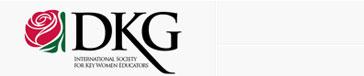 SATURDAY, December 8, 2018REITZ HIGH SCHOOL MEDIA CENTERPresident Michelle Eykamp called the meeting to order at 9:15 a.m. There were 20 members present. Members recited the Pledge of Allegiance. Michelle introduced Stephanie Walsh, the 1st Vice President of Alpha Epsilon State who is Pi Chapter’s liason. Laura Bernhard offered the Thought for the Day: She read an excerpt from Beloved by Toni Morrison and reminded us that this is a great time of year to reconnect with the spark that led you to become a teacher. She also encouraged us to reconnect with fellow members of DKG to rekindle the spark that guides us to fulfilling the 7 purposes of the society.INSTALLATION OF OFFICERKathie Shipley was installed as the First Vice President by Cindy Shoulders.OFFICER & COMMITTEE REPORTS						Recording Secretary: Alicia Padgett presented the minutes from the September 2018 meeting. Jane Bernhardt  made a motion to approve the minutes as written. Laura Bernhard seconded the motion, and the motion carried. Corresponding Secretary: Corresponding Secretary Laura Bernhard reported that a sympathy card was sent to the family of Mary Tedford, who passed away in November. She also reported that we received a card from the EVSC Foundation. The card thanked us for our donations to Hangers in the past and reminded us that they are in need of donations, especially at this time of the year. Finance: Treasurer Jane Bernhardt provided members with current balances for each of our accounts: Checking - $5,278.60, Savings (Scholarship for members) - $2,015.44, Savings (Grant-in-Aid) - $1,192.27, CD (matures in Feb.) - $9,086.46, CD (matures in Aug.) - $9,111.60. Jane reported that our chapter’s savings accounts have been invested in 2 different CD’s. Every 6 months one or the other matures. She explained that the interest from both of the CD’s will be deposited in the Grant-in-Aid fund. Jane also reminded members that DKG International is changing their fiscal year and that our dues will need to be paid by June 2019. Membership: Treasurer, Jane Bernhardt reported that our membership currently stands at 50 Active members, 8 Honorary members and 2 Reserve Members. Jane reminded us that reinstatement can restore former members to Active membership at any time. DKG has added a 4th membership level, Collegiate Members. College students may now join our chapter as Collegiate Members. A set price for their dues has not been decided yet. A discussion about possibly lowering dues in the future to attract new members took place. A lower dues amount may encourage Collegiate Members to continue membership after they graduate. Scholarship/Grant-in-Aid: Michelle Eykamp reminded members that we award a $1,000 Grant-in-Aid to a graduating high school senior who will be majoring in education each year. Applicants can begin applying in January and a winner is selected in April. She also shared that instead of inviting the winner to our April meeting, a representative from our chapter will attending Class/Honors Day at the winner’s high school and award them in front of their peers. A lengthy discussion about ways to increase the Grant-in-Aid fund took place. Kathy Shipley is organizing a Hacienda Give Back Night in March. The Care to Spare jar was passed around and these funds will also be added to this account. OLD BUSINESSHangers: Michelle thanked members for the donations for Hangers collected at today’s meeting. NEW BUSINESSBy-laws Update: State Parliamentarian, Lois Vogel has updated Pi Chapter’s 2015 By-laws. We will vote on the updated by-laws in January. Michelle shared a few highlights: - DKG will have a new financial year (July 1 - June 30)- College students can join DKG as Collegiate MembersUpcoming Meetings: Kathie Shipley shared the dates and locations for the rest of this year’s meetings: Feb. 12, 2019 - HangersApril 13, 2019 - Rolling Hills Country Club (Program: Legislative Update & Social Luncheon - $15)Care to Spare Fundraiser: Michelle Eykamp and Jane Bernhardt reported that the Executive Board has decided to forego our usual fundraising for the Grant-in-Aid. Instead, there will be a “Care to Spare” collection jar at each meeting for members to make monetary donations to raise funds.Scholarship for Members: Michelle reminded us that funds are available for members to attend in-service workshops and to further their education.Red Books: Cindy Shoulders and Alicia Padgett have updated the Red Directories. Any changes that need to be made can be directed to Michelle, Cindy or Alicia. Hangers: Michelle encouraged members to sign up for the service project work shift that will be on Feb. 12, 2019. Work shifts are from either 4-6 pm or 5-7 pm at Hangers. Instead of a regular business meeting, volunteers will be helping to stock and organize items at Hangers. Hangers will be providing pizza for volunteers and Pi Chapter will be providing drinks and dessert. Consideration of Joint Meeting: Michelle introduced the idea of inviting members of the other Evansville chapter of DKG, Beta Alpha to our September meeting. Door Prizes: Two door prizes were awarded to Carol Ballard and Natalie Renner.Music; Cindy Shoulders sang her traditional rendition of “Rockin’ Around the Christmas Tree.”Kathie Shipley made a motion to adjourn the meeting. It was seconded by Laura Bernhard. The meeting adjourned at 10:15 a.m. 					Holiday cookies, coffee and punch were provided by Family and Consumer Science students at Reitz. Members were put into the holiday spirit by listening to a holiday performance by Uptown Blue, an Acapella group of Reitz High School students directed by Patrice Villines. 			Respectfully submitted,Alicia PadgettRecording Secretary 